It’s Spring Cleaning Time…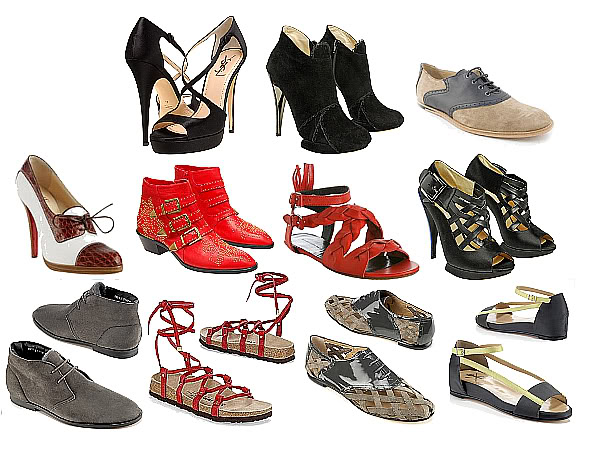 2nd AnnualSHOE COLLECTION FUNDRAISERSuicide Prevention and Mental Health ResourcesSupport a great cause while taking some clutter off your hands!  We are collecting reusable shoes (in pairs) to be redistributed where they are greatly needed.  Our goal is to collect 5,000 pairs of shoes.  Empty your closets, garage and storage spaces of unwanted shoes.  Ask your family, friends, neighbors, church, small groups and coworkers for their shoes too!  Drop off locations listed below.Shoe Collection Deadline is May 15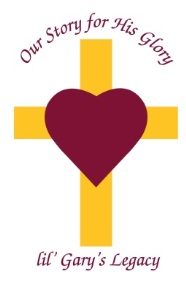 Questions? Call (949) 716-7235 or email lilgaryslegacy@cox.netlil' Gary's Legacy is a Ministry of Christian Resource CenterP.O. Box 80852, Rancho Santa Margarita, CA  92688Visit http://lilgaryslegacy.org for more information aboutSuicide Prevention and Mental Health Resources. Christian Resource Center a 501(c)(3) non-profit  organizationLAKE FOREST 22762 Aspan St.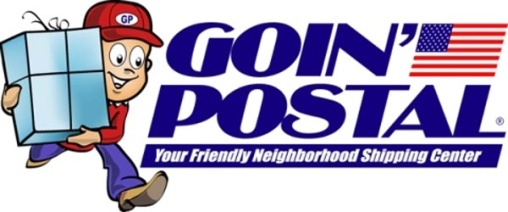 M-Fri.  9:30 AM – 6 PMSat. 10 AM – 2 PMOnly Drop When Open PleaseLAGUNA HILLSLaguna Hills Mall across from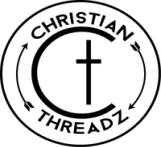 Lens Crafters near Macy’sM-F  9-9Sat. 10-7, Sun. 12-7RIVERSIDE/SAN BERNARDINO@ 215 & Barton Rd.22196 Emerald St., Grand TerraceDrop in front of garage doorRANCHO SANTA MARGARITA 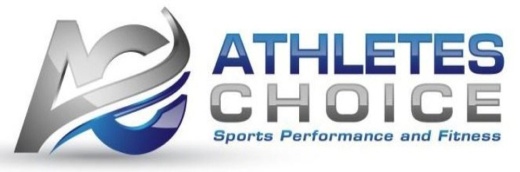 23252 Arroyo VistaM-Fri.  8 AM – 8 PMSat. 8 AM – 11 AMOnly Drop When Open PleaseMISSION VIEJOChristian Bookstore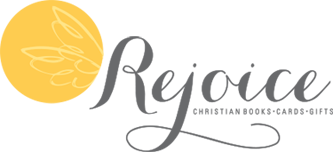 23851 Via Fabricante, Ste 201M – Sat. 10am – 7pmOnly Drop When Open Please